ANGELO LOUIE B. SUMANDALOBJECTIVE:Aspire to build a long career with a progressive and professionally managed organization in competitive, challenging and rewarding environment.  I have equipped myself and practically towards achieving my goal and like to seek opportunity accordingly.AREAS OF EXPERTISE AND SPECIAL SKILLS:Screening the telephone calls.Admin field/ Typing works / Fixing paper works.Encoding (Outlook, MS Words, MS Excel, and Power point.Revising the Jeppesen Route Manuals.Revising the Technical Manuals for Aircrafts.Hardware & Software Troubleshooting.TRAINING & SEMINARS:Safety Management System Awareness Training (Level 2)Computer Hardware Servicing3M Cabling Fiber & Copper CableShipboard TrainingBasic Safety CourseWORK EXPERIENCES:June 3, 2010 – Feb 29, 2016															OFFICE ASSISTANT/			FLIGHT OPERATION ASSISTANTSafi Airways                                                                Crystal Tower Radisson Blue building Downtown					          Business Bay, Dubai UAEFlights Operation’s Documents and Records Control and Bookkeeping.Update and Revise Pilot’s Flight Manuals.Responsible for all company aircraft manual subscriptions through aircraft manufacture.Middle East and Europe Flights (B737-300ER, B767-200ER, A340, A320-Airbus.)Flight Dispatch Communication and Coordination.Other Flight Ops Assistant.Monitor and control office/ admin supplies and equipment’s.Quality Assurance Assistant.Keeping the records on the filing cabinet.Handling the office supplies.Handling all the courier mails.Making the invoices transmittal for deliveries. April 6, 2009-June 2, 2010			OFFICE ASSISTANT/ DATA ENTRY OPERATORAL Fajer Securities LLCSheikh Zayed Road Dubai UAE				Type documents, report and correspondenceMaintain logbooks or records of activities and tasks.Take and distribute accurate messages.Enter data from source documents into prescribed computer database, files and forms.Scan documents into document management systems or databases.Compiles, sorts, and verifies accuracy of data to be entered.Reviews and make necessary correction to information entered.Maintains confidential information.June 7, 2001 – March 3, 2006		DISTRIBUTOR KEY ACCOUNT SPECIALISTGabby’s Distribution Unlimited Corp.Distributor of Colgate/Palmolive and ColumbiaSan Ramon Dinalupihan Bataan, Philippines•	Develop and make presentations of company products and services to current and potential clients.Submits orders by referring to price lists and product literature.Recommends changes in products, service, and policy by evaluating results and competitive developments.Services existing account, obtain orders, and establish new accounts by planning and organizing daily work schedule to call on existing or potential sales outlets and other trade factors.EDUCATIONAL BACKGROUND:	                                March 25, 1999                            Central Luzon Institute Of Technology                                                     Merchant Marine 	                                                  Olongapo City, PhilippinesApril 03, 1997	Balsik High School	Bataan, PhilippinesApril 03, 1993	Dinalupihan Elementary School	Bataan, PhilippinesPERSONAL DATA:	Birth Date		:          April 12, 1979	Height			:          5’8	Nationality 		:          FilipinoJob Seeker First Name / CV No:1830510 Click to send CV No & get contact details of candidate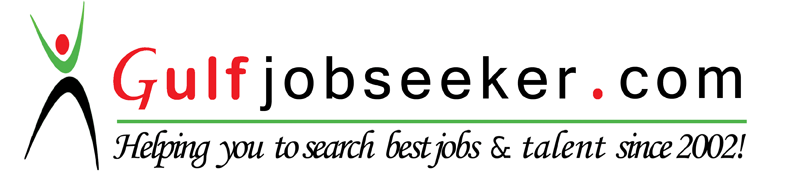 